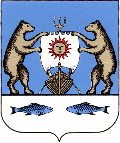 Российская ФедерацияАдминистрация Савинского сельского поселенияНовгородская область Новгородский районРАСПОРЯЖЕНИЕот 22.12.2017    № 341-рг Об утверждении плана- графиказакупок товаров, работ, услуг для обеспечения муниципальных нужд Савинского сельского поселения на 2018 годВ соответствии с Федеральным законом «О контрактной системе в сфере закупок товаров, работ и услуг для обеспечения государственных и муниципальных нужд» от 05.04.2013 № 44-ФЗ1. Утвердить прилагаемый план – график закупок товаров, работ, услуг для обеспечения муниципальных нужд Савинского сельского поселения на 2018 год (далее – план-график).2. Установить, что утвержденный настоящим распоряжением план-график подлежит изменению при необходимости приведения его в соответствии с Решением Совета депутатов Савинского сельского поселения от 21.12.2017 № 38 «О бюджете Савинского сельского поселения на 2018 год и плановый период 2019 и 2020 годов».           3. Опубликовать распоряжение в газете «Савинский вестник» и разместить на официальном сайте в сети «Интернет» по адресу www.savinoadm.ru в разделе «Муниципальный заказ-План график».   Глава сельского поселения                                                              А.В.СысоевПЛАН-ГРАФИК 

закупок товаров, работ, услуг для обеспечения нужд субъекта Российской Федерации и муниципальных нужд 

на 2018 годКоды Дата 22.12.2017Наименование заказчика (государственного (муниципального) заказчика, бюджетного,  автономного учреждения или государственного (муниципального) унитарного предприятия) АДМИНИСТРАЦИЯ САВИНСКОГО СЕЛЬСКОГО ПОСЕЛЕНИЯпо ОКПО 04197850 Наименование заказчика (государственного (муниципального) заказчика, бюджетного,  автономного учреждения или государственного (муниципального) унитарного предприятия) АДМИНИСТРАЦИЯ САВИНСКОГО СЕЛЬСКОГО ПОСЕЛЕНИЯИНН 5310019610Наименование заказчика (государственного (муниципального) заказчика, бюджетного,  автономного учреждения или государственного (муниципального) унитарного предприятия) АДМИНИСТРАЦИЯ САВИНСКОГО СЕЛЬСКОГО ПОСЕЛЕНИЯКПП 531001001Организационно-правовая форма Муниципальные казенные учрежденияпо ОКОПФ 75404Форма собственности Муниципальная собственностьпо ОКФС 14Наименование публично-правового образования Муниципальные казенные учрежденияпо ОКТМО 49625450101Место нахождения (адрес), телефон, адрес электронной почты Российская Федерация, 173527, Новгородская обл, Новгородский р-н, Савино д, УЛ ШКОЛЬНАЯ, ДОМ 3 , 7-8162-749316 , savinoadm@yandex.ruпо ОКТМО 49625450101Вид документа базовый0Вид документа базовыйдата изменения 22.12.2017Единица измерения: рубль по ОКЕИ 383 Совокупный годовой объем закупок (справочно), рублей 26777.90№ п/п Идентификационный код закупки Объект закупки Объект закупки Начальная (максимальная) цена контракта, цена контракта, заключаемого с единственным поставщиком (подрядчиком, исполнителем) Размер аванса, процентов Планируемые платежи Планируемые платежи Планируемые платежи Планируемые платежи Планируемые платежи Единица измерения Единица измерения Количество (объем) закупаемых товаров, работ, услуг Количество (объем) закупаемых товаров, работ, услуг Количество (объем) закупаемых товаров, работ, услуг Количество (объем) закупаемых товаров, работ, услуг Количество (объем) закупаемых товаров, работ, услуг Планируемый срок (периодичность) поставки товаров, выполнения работ, оказания услуг Размер обеспечения Размер обеспечения Планируемый срок, (месяц, год) Планируемый срок, (месяц, год) Способ определения поставщика (подрядчика, исполнителя) Преимущества, предоставляемые участникам закупки в соответствии со статьями 28 и 29 Федерального закона "О контрактной системе в сфере закупок товаров, работ, услуг для обеспечения государственных и муниципальных нужд" ("да" или "нет") Осуществление закупки у субъектов малого предпринимательства и социально ориентированных некоммерческих организаций ("да" или "нет") Применение национального режима при осуществлении закупок Дополнительные требования к участникам закупки отдельных видов товаров, работ, услуг Сведения о проведении обязательного общественного обсуждения закупки Информация о банковском сопровождении контрактов/казначейском сопровождении контрактов Обоснование внесения изменений Наименование уполномоченного органа (учреждения) Наименование организатора проведения совместного конкурса или аукциона № п/п Идентификационный код закупки наименование описание Начальная (максимальная) цена контракта, цена контракта, заключаемого с единственным поставщиком (подрядчиком, исполнителем) Размер аванса, процентов всего на текущий финансовый год на плановый период на плановый период последующие годы наименование код по ОКЕИ всего на текущий финансовый год на плановый период на плановый период последующие годы Планируемый срок (периодичность) поставки товаров, выполнения работ, оказания услуг заявки исполнения контракта начала осуществления закупок окончания исполнения контракта Способ определения поставщика (подрядчика, исполнителя) Преимущества, предоставляемые участникам закупки в соответствии со статьями 28 и 29 Федерального закона "О контрактной системе в сфере закупок товаров, работ, услуг для обеспечения государственных и муниципальных нужд" ("да" или "нет") Осуществление закупки у субъектов малого предпринимательства и социально ориентированных некоммерческих организаций ("да" или "нет") Применение национального режима при осуществлении закупок Дополнительные требования к участникам закупки отдельных видов товаров, работ, услуг Сведения о проведении обязательного общественного обсуждения закупки Информация о банковском сопровождении контрактов/казначейском сопровождении контрактов Обоснование внесения изменений Наименование уполномоченного органа (учреждения) Наименование организатора проведения совместного конкурса или аукциона № п/п Идентификационный код закупки наименование описание Начальная (максимальная) цена контракта, цена контракта, заключаемого с единственным поставщиком (подрядчиком, исполнителем) Размер аванса, процентов всего на текущий финансовый год на первый год на второй год последующие годы наименование код по ОКЕИ всего на текущий финансовый год на первый год на второй год последующие годы Планируемый срок (периодичность) поставки товаров, выполнения работ, оказания услуг заявки исполнения контракта начала осуществления закупок окончания исполнения контракта Способ определения поставщика (подрядчика, исполнителя) Преимущества, предоставляемые участникам закупки в соответствии со статьями 28 и 29 Федерального закона "О контрактной системе в сфере закупок товаров, работ, услуг для обеспечения государственных и муниципальных нужд" ("да" или "нет") Осуществление закупки у субъектов малого предпринимательства и социально ориентированных некоммерческих организаций ("да" или "нет") Применение национального режима при осуществлении закупок Дополнительные требования к участникам закупки отдельных видов товаров, работ, услуг Сведения о проведении обязательного общественного обсуждения закупки Информация о банковском сопровождении контрактов/казначейском сопровождении контрактов Обоснование внесения изменений Наименование уполномоченного органа (учреждения) Наименование организатора проведения совместного конкурса или аукциона 1234567891011121314151617181920212223242526272829303132331183531001961053100100100010013511244Организация уличного освещения населенных пунктов(оплата за потребляемую электроэнергию, услуги технического обслуживания фонарей уличного освещения)10370.0010370.0010370.000.000.000.00XXXXXXXПериодичность поставки товаров (выполнения работ, оказания услуг): Ежемесячно 

Планируемый срок (сроки отдельных этапов) поставки товаров (выполнения работ, оказания услуг): 201801.201812.2018Закупка у единственного поставщика (подрядчика, исполнителя)нетнетНет 1183531001961053100100100010013511244Организация уличного освещения населенных пунктов(оплата за потребляемую электроэнергию, услуги технического обслуживания фонарей уличного освещения)ЭлектроэнергияXXXXXXXЕдиница64211XXXXXXXXXXXXXXX2183531001961053100100100020014211244Ремонт автомобильных дорог общего пользования местного значения в границах населенного пункта д.Божонка ул.Дачная д.Новоселицы пер.Березовый, д.Плашкино ул.Дорожная, д.Пятница ул.Загородная; д.Рышево ул.Заречная; д.Волотово ул.Дорожная, д.Зарелье ул.Теннистая, д.Хутынь ул.Аренского, ул.Мирная, ул.Стрелковая, Весеняя, д.Волынь (от вышки сот. связи направо) 5335.005335.005335.000.000.000.00XXXXXXXПериодичность поставки товаров (выполнения работ, оказания услуг): Один раз в год 

Планируемый срок (сроки отдельных этапов) поставки товаров (выполнения работ, оказания услуг): 2018266.751067.0001.201812.2018Электронный аукционнетдаБС 2183531001961053100100100020014211244Ремонт автомобильных дорог общего пользования местного значения в границах населенного пункта д.Божонка ул.Дачная д.Новоселицы пер.Березовый, д.Плашкино ул.Дорожная, д.Пятница ул.Загородная; д.Рышево ул.Заречная; д.Волотово ул.Дорожная, д.Зарелье ул.Теннистая, д.Хутынь ул.Аренского, ул.Мирная, ул.Стрелковая, Весеняя, д.Волынь (от вышки сот. связи направо) Дороги автомобильные, в том числе улично-дорожная сеть, и прочие автомобильные и пешеходные дорогиXXXXXXXЕдиница64211XXXXXXXXXXXXXXX3183531001961053100100100030014211244Содержание автомобильных дорог общего пользования местного значения в границах населенного пункта Савинского сельского поселения 4560.304560.304560.300.000.000.00XXXXXXXПериодичность поставки товаров (выполнения работ, оказания услуг): Один раз в год 

Планируемый срок (сроки отдельных этапов) поставки товаров (выполнения работ, оказания услуг): 2018228.02912.0601.201812.2018Электронный аукционнетдаБС 3183531001961053100100100030014211244Содержание автомобильных дорог общего пользования местного значения в границах населенного пункта Савинского сельского поселения Дороги автомобильные, в том числе улично-дорожная сеть, и прочие автомобильные и пешеходные дорогиXXXXXXXЕдиница64211XXXXXXXXXXXXXXX4183531001961053100100100040013530244Поставка тепловой энергии для отопления административных зданий574.66574.66574.660.000.000.00XXXXXXXПериодичность поставки товаров (выполнения работ, оказания услуг): Один раз в год 

Планируемый срок (сроки отдельных этапов) поставки товаров (выполнения работ, оказания услуг): 201801.201812.2018Закупка у единственного поставщика (подрядчика, исполнителя)нетнетНет 4183531001961053100100100040013530244Поставка тепловой энергии для отопления административных зданийЭнергия тепловая, отпущенная котельнымиXXXXXXXЕдиница64211XXXXXXXXXXXXXXX5183531001961053100100100050018425244Проверка и ремонт гидрантов. Устройство противопожарных полос. Содержание пожарных водоемов, ремонт подъездов, установка знаков)212.00212.00212.000.000.000.00XXXXXXXПериодичность поставки товаров (выполнения работ, оказания услуг): Один раз в год 

Планируемый срок (сроки отдельных этапов) поставки товаров (выполнения работ, оказания услуг): 201801.201812.2018Закупка у единственного поставщика (подрядчика, исполнителя)нетнетНет 5183531001961053100100100050018425244Проверка и ремонт гидрантов. Устройство противопожарных полос. Содержание пожарных водоемов, ремонт подъездов, установка знаков)Услуги по обеспечению пожарной безопасностиXXXXXXXЕдиница64211XXXXXXXXXXXXXXX6183531001961053100100100060018110244Капитальный ремонт муниципального жилищного фонда200.00200.00200.000.000.000.00XXXXXXXПериодичность поставки товаров (выполнения работ, оказания услуг): Один раз в год 

Планируемый срок (сроки отдельных этапов) поставки товаров (выполнения работ, оказания услуг): 201810.0040.0001.201812.2018Электронный аукционнетдаБС 6183531001961053100100100060018110244Капитальный ремонт муниципального жилищного фондаУслуги по обслуживанию помещений комплексныеXXXXXXXЕдиница64211XXXXXXXXXXXXXXX7183531001961053100100100070011723244Приобретение копировальной бумаги200.00200.00200.000.000.000.00XXXXXXXПериодичность поставки товаров (выполнения работ, оказания услуг): Ежемесячно 

Планируемый срок (сроки отдельных этапов) поставки товаров (выполнения работ, оказания услуг): 201801.201812.2018Закупка у единственного поставщика (подрядчика, исполнителя)нетнетНет 7183531001961053100100100070011723244Приобретение копировальной бумагиБумага копировальнаяXXXXXXXЕдиница6421010XXXXXXXXXXXXXXX8183531001961053100100100090016110242Информационное обслуживание деятельности администрации300.00300.00300.000.000.000.00XXXXXXXПериодичность поставки товаров (выполнения работ, оказания услуг): Ежемесячно 

Планируемый срок (сроки отдельных этапов) поставки товаров (выполнения работ, оказания услуг): 201801.201812.2018Закупка у единственного поставщика (подрядчика, исполнителя)нетнетНет 8183531001961053100100100090016110242Информационное обслуживание деятельности администрацииУслуги по предоставлению внутризоновых, междугородных и международных телефонных соединенийXXXXXXXЕдиница64211XXXXXXXXXXXXXXX9183531001961053100100100100016120244Информационное обслуживание деятельности администрации200.00200.00200.000.000.000.00XXXXXXXПериодичность поставки товаров (выполнения работ, оказания услуг): Ежемесячно 

Планируемый срок (сроки отдельных этапов) поставки товаров (выполнения работ, оказания услуг): 201801.201812.2018Закупка у единственного поставщика (подрядчика, исполнителя)нетнетНет 9183531001961053100100100100016120244Информационное обслуживание деятельности администрацииУслуги телекоммуникационные беспроводные прочие в информационно-коммуникационной сети ИнтернетXXXXXXXЕдиница64211XXXXXXXXXXXXXXX10183531001961053100100100110019603244Организация ритуальных услуг и содержание мест захоронений200.00200.00200.000.000.000.00XXXXXXXПериодичность поставки товаров (выполнения работ, оказания услуг): Один раз в год 

Планируемый срок (сроки отдельных этапов) поставки товаров (выполнения работ, оказания услуг): 201801.201812.2018Закупка у единственного поставщика (подрядчика, исполнителя)нетнетНет 10183531001961053100100100110019603244Организация ритуальных услуг и содержание мест захороненийУслуги по содержанию и обслуживанию кладбищ, уходу за могилами и местами захороненияXXXXXXXЕдиница64211XXXXXXXXXXXXXXX11183531001961053100100100120018130244Мероприятия по озеленению территории (удаление аварийных деревьев, окос территории, расчистка от кустарника, удаление борщевика)1500.001500.001500.000.000.000.00XXXXXXXПериодичность поставки товаров (выполнения работ, оказания услуг): Ежемесячно 

Планируемый срок (сроки отдельных этапов) поставки товаров (выполнения работ, оказания услуг): 201801.201812.2018Закупка у единственного поставщика (подрядчика, исполнителя)нетнетНет 11183531001961053100100100120018130244Мероприятия по озеленению территории (удаление аварийных деревьев, окос территории, расчистка от кустарника, удаление борщевика)Услуги по планировке ландшафтаXXXXXXXЕдиница64211XXXXXXXXXXXXXXX12183531001961053100100100130013230244Грантовая поддержка местных инициатив граждан, проживающих в сельской местности. Создание и обустройство детской игровой площадки287.40287.40287.400.000.000.00XXXXXXXПериодичность поставки товаров (выполнения работ, оказания услуг): Один раз в год 

Планируемый срок (сроки отдельных этапов) поставки товаров (выполнения работ, оказания услуг): 201814.3757.4801.201812.2018Электронный аукционнетдаБС 12183531001961053100100100130013230244Грантовая поддержка местных инициатив граждан, проживающих в сельской местности. Создание и обустройство детской игровой площадкиИзделия спортивные, инвентарь, включая тренировочный, прочие, не включенные в другие группировкиXXXXXXXЕдиница64211XXXXXXXXXXXXXXX13183531001961053100100100150014719244Приобретение скамеек, урн100.00100.00100.000.000.000.00XXXXXXXПериодичность поставки товаров (выполнения работ, оказания услуг): Один раз в год 

Планируемый срок (сроки отдельных этапов) поставки товаров (выполнения работ, оказания услуг): 201801.201812.2018Закупка у единственного поставщика (подрядчика, исполнителя)нетнетНет 13183531001961053100100100150014719244Приобретение скамеек, урнУслуги по розничной торговле большим товарным ассортиментом непродовольственной продукции в неспециализированных магазинахXXXXXXXЕдиница64211XXXXXXXXXXXXXXX14183531001961053100100100160013811244Уборка несанкционированных свалок на территории Савинского сельского поселения569.40569.40569.400.000.000.00XXXXXXXПериодичность поставки товаров (выполнения работ, оказания услуг): Один раз в год 

Планируемый срок (сроки отдельных этапов) поставки товаров (выполнения работ, оказания услуг): 201801.201812.2018Закупка у единственного поставщика (подрядчика, исполнителя)нетнетНет 14183531001961053100100100160013811244Уборка несанкционированных свалок на территории Савинского сельского поселенияУслуги по сбору неопасных отходов городского хозяйства, непригодных для повторного использованияXXXXXXXЕдиница64211XXXXXXXXXXXXXXX15183531001961053100100100170014399244Обустройство общественных территорий. Парковая зона д.Новоселицы.Дворовые территории д.Новоселицы, д.Божонка Савинского сельского поселения.177.60177.60177.600.000.000.00XXXXXXXПериодичность поставки товаров (выполнения работ, оказания услуг): Один раз в год 

Планируемый срок (сроки отдельных этапов) поставки товаров (выполнения работ, оказания услуг): 201801.201812.2018Закупка у единственного поставщика (подрядчика, исполнителя)нетнетНет 15183531001961053100100100170014399244Обустройство общественных территорий. Парковая зона д.Новоселицы.Дворовые территории д.Новоселицы, д.Божонка Савинского сельского поселения.Работы строительные с пециализированные прочие, не включенные в другие группировкиXXXXXXXЕдиница64211XXXXXXXXXXXXXXX16183531001961053100100100180014299244Оснащение спортивных площадок40.0040.0040.000.000.000.00XXXXXXXПериодичность поставки товаров (выполнения работ, оказания услуг): Один раз в год 

Планируемый срок (сроки отдельных этапов) поставки товаров (выполнения работ, оказания услуг): 201801.201812.2018Закупка у единственного поставщика (подрядчика, исполнителя)нетнетНет 16183531001961053100100100180014299244Оснащение спортивных площадокПлощадки спортивные для спортивных игр на открытом воздухеXXXXXXXЕдиниц в год642111XXXXXXXXXXXXXXX17183531001961053100100100190017112244Геодезия. Межевание.Изготовление технической и правоустанавливающей документации для строительства Дома Культуры д.Новоселицы600.00600.00600.000.000.000.00XXXXXXXПериодичность поставки товаров (выполнения работ, оказания услуг): Один раз в год 

Планируемый срок (сроки отдельных этапов) поставки товаров (выполнения работ, оказания услуг): 201801.201812.2018Закупка у единственного поставщика (подрядчика, исполнителя)нетнетНет 17183531001961053100100100190017112244Геодезия. Межевание.Изготовление технической и правоустанавливающей документации для строительства Дома Культуры д.НовоселицыУслуги в области кадастровой деятельностиXXXXXXXЕдиница64211XXXXXXXXXXXXXXX18183531001961053100100100200010000244Приобретение офисной техники (системные блоки-2шт., принтер МФУ-4шт.) Приобретение антивирусной программы и правовой базы "Госфинансы")500.00500.00500.000.000.000.00XXXXXXXПериодичность поставки товаров (выполнения работ, оказания услуг): Один раз в год 

Планируемый срок (сроки отдельных этапов) поставки товаров (выполнения работ, оказания услуг): 201801.201812.2018Закупка у единственного поставщика (подрядчика, исполнителя)нетнетНет 18183531001961053100100100200010000244Приобретение офисной техники (системные блоки-2шт., принтер МФУ-4шт.) Приобретение антивирусной программы и правовой базы "Госфинансы")Услуги по розничной торговле большим товарным ассортиментом непродовольственной продукции в неспециализированных магазинахXXXXXXXЕдиница64211XXXXXXXXXXXXXXX19183531001961053100100100210017112244Межевание земельных участков, проекты планировки территории земельных участков находящихся в собственности муниципальных образований851.54851.54851.540.000.000.00XXXXXXXПериодичность поставки товаров (выполнения работ, оказания услуг): Ежедневно 

Планируемый срок (сроки отдельных этапов) поставки товаров (выполнения работ, оказания услуг): 2018 год01.201812.2018Закупка у единственного поставщика (подрядчика, исполнителя)нетнетНет 19183531001961053100100100210017112244Межевание земельных участков, проекты планировки территории земельных участков находящихся в собственности муниципальных образованийУслуги в области кадастровой деятельностиXXXXXXXЕдиница64211XXXXXXXXXXXXXXXПредусмотрено на осуществление закупок - всего Предусмотрено на осуществление закупок - всего Предусмотрено на осуществление закупок - всего Предусмотрено на осуществление закупок - всего 26777.90X26777.9026777.900.000.000.00XXXXXXXXXXXXXXXXXXXXXXв том числе: закупок путем проведения запроса котировок в том числе: закупок путем проведения запроса котировок в том числе: закупок путем проведения запроса котировок в том числе: закупок путем проведения запроса котировок 0.00X0.00XXXXXXXXXXXXXXXXXXXXXXXXXXОтветственный исполнитель Заместитель главы администрацииМикиртумова Н. В. (должность) (подпись) (расшифровка подписи) «22» 1220 17г. ФОРМА 

обоснования закупок товаров, работ и услуг для обеспечения государственных и муниципальных нужд 

при формировании и утверждении плана-графика закупок Вид документа (базовый (0), измененный (порядковый код изменения плана-графика закупок) изменения 0базовый0№ п/п Идентификационный код закупки Наименование объекта закупки Начальная (максимальная) цена контракта, контракта заключаемого с единственным поставщиком (подрядчиком, исполнителем) Наименование метода определения и обоснования начальной (максимальной) цены контракта, цены контракта, заключаемого с единственным поставщиком (подрядчиком, исполнителем) Обоснование невозможности применения для определения и обоснования начальной (максимальной) цены контракта, цены контракта, заключаемого с единственным поставщиком (подрядчиком, исполнителем), методов, указанных в части 1 статьи 22 Федерального закона "О контрактной системе в сфере закупок товаров, работ, услуг для обеспечения государственных и муниципальных нужд" (далее - Федеральный закон), а также обоснование метода определения и обоснования начальной (максимальной) цены контракта, цены контракта, заключаемого с единственным поставщиком (подрядчиком, исполнителем), не предусмотренного частью 1 статьи 22 Федерального закона Обоснование начальной (максимальной) цены контракта, цены контракта, заключаемого с единственным поставщиком (подрядчиком, исполнителем) в порядке, установленном статьей 22 Федерального закона Способ определения поставщика (подрядчика, исполнителя) Обоснование выбранного способа определения поставщика (подрядчика, исполнителя) Обоснование дополнительных требований к участникам закупки (при наличии таких требований) 123456789101183531001961053100100100010013511244Организация уличного освещения населенных пунктов(оплата за потребляемую электроэнергию, услуги технического обслуживания фонарей уличного освещения)10370.00Тарифный метод ТарифЗакупка у единственного поставщика (подрядчика, исполнителя)Применение закупки у единственного поставщика для осуществления данной закупки допускается действующим законодательством 2183531001961053100100100020014211244Ремонт автомобильных дорог общего пользования местного значения в границах населенного пункта д.Божонка ул.Дачная д.Новоселицы пер.Березовый, д.Плашкино ул.Дорожная, д.Пятница ул.Загородная; д.Рышево ул.Заречная; д.Волотово ул.Дорожная, д.Зарелье ул.Теннистая, д.Хутынь ул.Аренского, ул.Мирная, ул.Стрелковая, Весеняя, д.Волынь (от вышки сот. связи направо) 5335.00Проектно-сметный метод Проектно-сметная документацияЭлектронный аукционПрименение закупки у единственного поставщика для осуществления данной закупки допускается действующим законодательством 3183531001961053100100100030014211244Содержание автомобильных дорог общего пользования местного значения в границах населенного пункта Савинского сельского поселения 4560.30Проектно-сметный метод Проектно-сметная документацияЭлектронный аукционПрименение электронного аукциона для осуществления данной закупки допускается действующим законодательством4183531001961053100100100040013530244Поставка тепловой энергии для отопления административных зданий574.66Метод сопоставимых рыночных цен (анализа рынка) Процедура обоснования регулируется Постановлением Правительства от 5 июня 2017 года №555.Закупка у единственного поставщика (подрядчика, исполнителя)Применение закупки у единственного поставщика для осуществления данной закупки допускается действующим законодательством5183531001961053100100100050018425244Проверка и ремонт гидрантов. Устройство противопожарных полос. Содержание пожарных водоемов, ремонт подъездов, установка знаков)212.00Метод сопоставимых рыночных цен (анализа рынка) Процедура обоснования регулируется Постановлением Правительства от 5 июня 2017 года №555.Закупка у единственного поставщика (подрядчика, исполнителя)Применение закупки у единственного поставщика для осуществления данной закупки допускается действующим законодательством 6183531001961053100100100060018110244Капитальный ремонт муниципального жилищного фонда200.00Проектно-сметный метод Проектно-сметная документацияЭлектронный аукционПрименение закупки у единственного поставщика для осуществления данной закупки допускается действующим законодательством 7183531001961053100100100070011723244Приобретение копировальной бумаги200.00Метод сопоставимых рыночных цен (анализа рынка) Процедура обоснования регулируется Постановлением Правительства от 5 июня 2017 года №555.Закупка у единственного поставщика (подрядчика, исполнителя)Применение закупки у единственного поставщика для осуществления данной закупки допускается действующим законодательством 8183531001961053100100100090016110242Информационное обслуживание деятельности администрации300.00Метод сопоставимых рыночных цен (анализа рынка) Процедура обоснования регулируется Постановлением Правительства от 5 июня 2017 года №555.Закупка у единственного поставщика (подрядчика, исполнителя)Применение закупки у единственного поставщика для осуществления данной закупки допускается действующим законодательством 9183531001961053100100100100016120244Информационное обслуживание деятельности администрации200.00Метод сопоставимых рыночных цен (анализа рынка) Процедура обоснования регулируется Постановлением Правительства от 5 июня 2017 года №555.Закупка у единственного поставщика (подрядчика, исполнителя)Применение закупки у единственного поставщика для осуществления данной закупки допускается действующим законодательством 10183531001961053100100100110019603244Организация ритуальных услуг и содержание мест захоронений200.00Метод сопоставимых рыночных цен (анализа рынка) Процедура обоснования регулируется Постановлением Правительства от 5 июня 2017 года №555.Закупка у единственного поставщика (подрядчика, исполнителя)Применение закупки у единственного поставщика для осуществления данной закупки допускается действующим законодательством11183531001961053100100100120018130244Мероприятия по озеленению территории (удаление аварийных деревьев, окос территории, расчистка от кустарника, удаление борщевика)1500.00Метод сопоставимых рыночных цен (анализа рынка) Процедура обоснования регулируется Постановлением Правительства от 5 июня 2017 года №555.Закупка у единственного поставщика (подрядчика, исполнителя)Применение закупки у единственного поставщика для осуществления данной закупки допускается действующим законодательством 12183531001961053100100100130013230244Грантовая поддержка местных инициатив граждан, проживающих в сельской местности. Создание и обустройство детской игровой площадки287.40Проектно-сметный метод Проектно-сметная документацияЭлектронный аукционПрименение электронного аукциона для осуществления данной закупки допускается действующим законодательством13183531001961053100100100150014719244Приобретение скамеек, урн100.00Метод сопоставимых рыночных цен (анализа рынка) Процедура обоснования регулируется Постановлением Правительства от 5 июня 2017 года №555.Закупка у единственного поставщика (подрядчика, исполнителя)Применение закупки у единственного поставщика для осуществления данной закупки допускается действующим законодательством 14183531001961053100100100160013811244Уборка несанкционированных свалок на территории Савинского сельского поселения569.40Метод сопоставимых рыночных цен (анализа рынка) Процедура обоснования регулируется Постановлением Правительства от 5 июня 2017 года №555.Закупка у единственного поставщика (подрядчика, исполнителя)Применение закупки у единственного поставщика для осуществления данной закупки допускается действующим законодательством15183531001961053100100100170014399244Обустройство общественных территорий. Парковая зона д.Новоселицы. Дворовые территории д.Новоселицы, д.Божонка Савинского сельского поселения.177.60Метод сопоставимых рыночных цен (анализа рынка) Процедура обоснования регулируется Постановлением Правительства от 5 июня 2017 года №555.Закупка у единственного поставщика (подрядчика, исполнителя)Применение закупки у единственного поставщика для осуществления данной закупки допускается действующим законодательством 16183531001961053100100100180014299244Оснащение спортивных площадок40.00Метод сопоставимых рыночных цен (анализа рынка) Процедура обоснования регулируется Постановлением Правительства от 5 июня 2017 года №555. Закупка у единственного поставщика (подрядчика, исполнителя)Применение закупки у единственного поставщика для осуществления данной закупки допускается действующим законодательством 17183531001961053100100100190017112244Геодезия. Межевание. Изготовление технической и правоустанавливающей документации для строительства Дома Культуры д.Новоселицы600.00Метод сопоставимых рыночных цен (анализа рынка) Процедура обоснования регулируется Постановлением Правительства от 5 июня 2017 года №555.Закупка у единственного поставщика (подрядчика, исполнителя)Применение закупки у единственного поставщика для осуществления данной закупки допускается действующим законодательством18183531001961053100100100200010000244Приобретение офисной техники (системные блоки-2шт., принтер МФУ-4шт.) Приобретение антивирусной программы и правовой базы "Госфинансы")500.00Метод сопоставимых рыночных цен (анализа рынка) Процедура обоснования регулируется Постановлением Правительства от 5 июня 2017 года №555.Закупка у единственного поставщика (подрядчика, исполнителя)Применение закупки у единственного поставщика для осуществления данной закупки допускается действующим законодательством 19183531001961053100100100210017112244Межевание земельных участков, проекты планировки территории земельных участков находящихся в собственности муниципальных образований851.54Метод сопоставимых рыночных цен (анализа рынка) Процедура обоснования регулируется Постановлением Правительства от 5 июня 2017 года №555. Закупка у единственного поставщика (подрядчика, исполнителя)Применение закупки у единственного поставщика для осуществления данной закупки допускается действующим законодательствомСысоев  Андрей Владиславович, Глава сельского поселения «22» 1220 17г. (Ф.И.О., должность руководителя (уполномоченного должностного лица) заказчика) (подпись) (дата утверждения) Микиртумова Наталья ВладимировнаМ.П. (Ф.И.О. ответственного исполнителя) (подпись) 